SANJAY 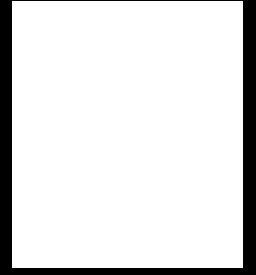 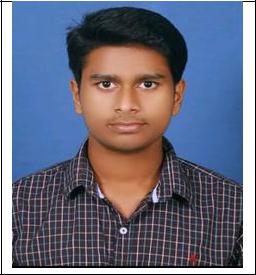 D.O.B:	23-07-1996Email Id : sanjay-394182@2freemail.com Career ObjectiveTo work for a progressive organization in highly motivating and challenging environment that provides the best opportunities to grow and utilize my potential to the fullest to achieve the organization’s goal while achieving my personal goalsEducational qualification:Work ExperienceMEP engineer (Jul-2018 to Oct 2018)Provided MEP consulting and implemented projects in Firefighting, Plumbing, Electrical and HVAC.HVAC Engineer Calicut (Oct 2018-Aug 2019) Provided Engineering Consulting services in residential and commercial Building design in accordance with ASHRAE and ISHRAE standards. Cost Estimation and Quantity Surveying of the total material required by preparing BOQ.Technical skills:MEP Engineer (ASHRAE certified)ASME certified NDT & Quality controlVisual testing, penetrant testing, magnetic testing, ultrasonic testing, radiographic testingPipingCertified courses at Adithya institute of technologySolid worksAutoCADLabVIEWAnsysEdge camInternshipCompleted 1 month Internship program at Saravanas AutomatiomCompleted 3 months Internship program at Mayugam Info TechCo-curricular activitiesVisited an In-plant training at Adithya CAD/CAM pvt Ltd.,Implemented project on Design and Fabrication of “Pedal Powered Hacksaw”Visited Adithya CAD/CAM pvt Ltd. in my Vth semesterVisited an industrial visit on my VI semester UG at Tamil Nadu State Transport Corporation PollachiVisited G.D.Naidu Welding InstituteExtra-curricular activitiesCo-ordinated national level campActive member of Scout in national levelActive member of NSS in high school levelPersonal detailDeclarationI hereby declare that the above furnished particulars are true to best of my knowledge and belief.Date	:Place :( Sanjay )QualificationInstitutionYearGradeB.E MechanicalAdithya Institute of2014-20186.6B.E MechanicalTechnology2014-20186.6TechnologyHSCZamorins.Hr.Sec201475%HSCSchool201475%SchoolSSLCChinmaya201294%SSLCVidyalaya.Hr.Sec201294%Vidyalaya.Hr.SecSchoolOccupationBusinessMarital StatusSingleBlood groupA+veNationalityIndianReligionHinduHobbiesDrawing,travelling,volunteer activites,trekking,outdoor games